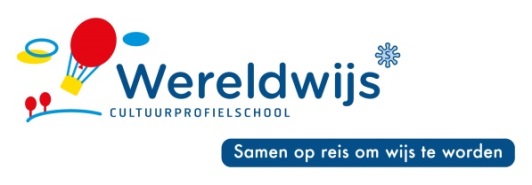 OBS Wereldwijs			Geerdinkhof 694-696                                                       1103 RP AmsterdamAanvraagformulier vrijstelling geregeld schoolbezoek(Artikel  artikel 11.G leerplichtwet 1969)WereldwijsGEGEVENS AANVRAGER:Achternaam: --------------------------------------------------------------------------------------------------------Adres: ----------------------------------------------------------------------------------------------------------------Postcode+woonplaats: ---------------------------------------------------------------------------------------------Telefoonnummer: ---------------------------------------------------------------------------------------------------GEGEVENS LEERLING(EN)Voor en achternaam: ------------------------------------------------------------------------------------------Geboortedatum: -----------------------------------------------------------------------------------------------------Groep/leerjaar: ------------------------------------------------ naam leerkracht----------------------------------Voor en achternaam: -------------------------------------------------------------------------------------------Geboortedatum: -----------------------------------------------------------------------------------------------------Groep/leerjaar: ------------------------------------------------ naam leerkracht---------------------------------- Voor en achternaam: ------------------------------------------------------------------------------------------Geboortedatum: -----------------------------------------------------------------------------------------------------Groep/leerjaar: ------------------------------------------------ naam leerkracht----------------------------------Voor en achternaam: ------------------------------------------------------------------------------------------Geboortedatum: -----------------------------------------------------------------------------------------------------Groep/leerjaar: ------------------------------------------------ naam leerkracht----------------------------------GEGEVENS AANGEVRAAGDE VRIJSTELLINGPeriode van --------------- 20----   tot -------------- 20----  aantal schooldagen: ------------------------------Reden:  --------------------------------------------------------------------------------------------------------------------------------------------------------------------------------------------------------------------------------------------------------------------------------------------------------------------------------------------------------------------------------------------------------------------------------------------------------------------------------------------------------------------------------------------------------------------------------------------------------------------------------------------------------------------------------------------------------------------------------------------------------Datum: ------------------------------------------------ Handtekening -----------------------------------------------IN TE VULLEN DOOR SCHOOLOndergetekende Directeur van basisschool “Wereldwijs”Gaat wel / niet akkoord met het bovenstaand verzoekToelichting:----------------------------------------------------------------------------------------------------------------------------------------------------------------------------------------------------------------------------------------------------------------------------------------------------------------------------------------------------------------------------------------------------------------------------------------------------------------------------------------------------------------------------------------------------------------------------------------------------------------------------------------------------------------------------------------------------------------------------------------------------Handtekening Directeur: ----------------------------------------------------------Kopie van uitnodiging, bewijs of werkgeversverklaring is toegevoegd.               Nee, niet toegevoegd, reden ------------------------------------------------------------------------------------------------------------------------------------------------------------------------------------------------schoolstempelVakantieverlof een verzoek op vakantieverlof op grond van artikel 13a van de leerplichtwet 1969 dient minimaal 2 maanden tevoren aan de directeur van de school te worden voorgelegd.Verlof indien:Wegens de specifieke aard van het beroep van een van de ouders het slechts mogelijk is buiten de schoolvakanties op vakantie te gaan.Een werkgeversverklaring wordt overlegd waaruit blijkt dat geen verlof binnen de officiële schoolvakanties mogelijk is.Vakantieverlof mag:Eenmaal per schooljaar worden verleend.Mag niet langer duren dan 10 schooldagen.Mag niet plaatsvinden in de eerste twee lesweken van het schooljaar.N.B. Bij aanvraag verlof dient schriftelijk bewijs te worden overlegd.2.  Gewichtige omstandigheden 10 schooldagen per  schooljaar of minder.Een verzoek om extra verlof in geval van gewichtige omstandigheden op grond van het gestelde  artikel 14, lid 1 van de Leerplichtwet 1969 voor 10 schooldagen per jaar of minder dient vooraf of    binnen twee dagen na ontstaan van de verhindering aan de directeur van de school te worden voorgelegd.     Hiervoor gelden de volgende voorwaarden:voor het voldoen aan een wettelijke verplichting voor zover dit niet buiten de lesuren kan                  geschieden.voor verhuizing ten hoogste een dag.Voor het bijwonen van een huwelijk van bloed- of aanverwanten t/m 3e graad voor 1 of ten hoogste 2 dagen.Bij ernstige ziekte van ouders of bloed- of aanverwanten t/m 3e graad, duur in overleg met de directeur.Bij overlijden van bloed- of aanverwanten in de 1e graad voor ten hoogste 4 dagen; van bloed- of aanverwanten in de 2e graad voor ten hoogste 2 dagen; van bloed- of aanverwanten in 3e en 4e graad ten hoogste 1 dag.Bij 25, 40 en 50 jarige ambtsjubileum en het 12½ , 25, 40, 50 en 60 jarige huwelijksjubileum van ouders of grootouders voor 1 dag.Voor andere naar oordeel van de directeur belangrijke redenen, maar geen vakantieverlof.3.  Gewichtige omstandigheden meer dan 10 schooldagen per schooljaar.Een verzoek om extra verlof in geval van gewichtige omstandigheden op grond van artikel 14 lid 3 van de Leerplichtwet 1969 voor meer dan 10 schooldagen per schooljaar dient minimaal 1 maand van tevoren via de directeur van de school, bij de leerplichtambtenaar van het stadsdeel waar de school staat, te worden voorgelegd.Verlof indienenDe ouders een verklaring van een arts of een maatschappelijk werk(st)er kunnen overleggen waaruit blijkt dat een verlof noodzakelijk is op grond van medische of sociale indicatie betreffende een van de gezinsleden.Is er eenmaal voor een korte periode verlof voor een vakantie verleend dan mag er NIET nog eens een beroep op verlof worden gedaan.     Extra vakantieverlof wordt niet verleend vanwege de volgende redenen:Goedkope vakantietickets.Omdat de tickets al gekocht zijn of omdat er geen tickets meer zijn in de vakantieperiode.Drukte bij de boot over de straat van Gibraltar.Een van de kinderen kan niet alleen achterblijven.Oriënteren op terugkeer naar land van herkomst.Vakantiespreiding in den lande.In overleg met de directeur van de school en de leerplichtambtenaar kan anders worden beslist!WaarschuwingDe directeur is verplicht de leerplichtambtenaar mededeling te doen van ongeoorloofd verzuim. Tegen die ouders die hun kind(eren) zonder toestemming van schoolhouden, zal proces-verbaal worden opgemaakt.Indien u zich niet met deze beslissing kunt verenigen, kunt u hiertegen op grond van de Algemene wet bestuursrecht binnen 6 weken na dagtekening van deze beschikking gemotiveerd:Een bezwaarschrift indienen bij de directeur van de school (indien de aanvraag betrekking heeft op vakantieverlof (art. 13a) of gewichtige omstandigheden (art. 14) 10 schooldagen per schooljaar of minder).Een bezwaarschrift indienen bij de consulent leerplichtzaken en / leerplichtambtenaar van het stadsdeel Amsterdam ZO. (indien de aanvraag betrekking heeft op gewichtige omstandigheden voor meer dan 10 dagen).Aankruisen wat van toepassing is.Bij een verzoek t/m 10 dagen beslist de directeur van de school, bent u het niet eens met de afwijzing dan kan men een gemotiveerd bezwaarschrift indienen bij de directeur van de school, deze hoort de aanvrager, eventueel bijgestaan door derden. Binnen 6 weken beslist de directeur.Bij een verzoek meer dan 10 dagen beslist de leerplichtambtenaar. Bent u het niet eens met de afwijzing dan kan men een gemotiveerd bezwaarschrift indienen bij de leerplichtambtenaar. Het indienen van een bezwaarschrift heeft geen schorsende werking.Bij opnieuw een afwijzing moet u hiervoor een verzoek richten- naast het indienen van een bezwaarschrift aan de president van de Arrondissementbank  te Amsterdam, sector Bestuursrecht, Postbus 75850 1070 AW AmsterdamRichtlijnen verlof buiten de schoolvakantiesBezwaarschriftprocedure